Protokoll for Årsmøtet 31.05.2019 EAL H-127 ved Norsk Hotellhøgskole, Universitetet i Stavanger. Hvem var til stede: Silje Karin Teig, Line Martens og Hamse Awale Saker ble behandlet: 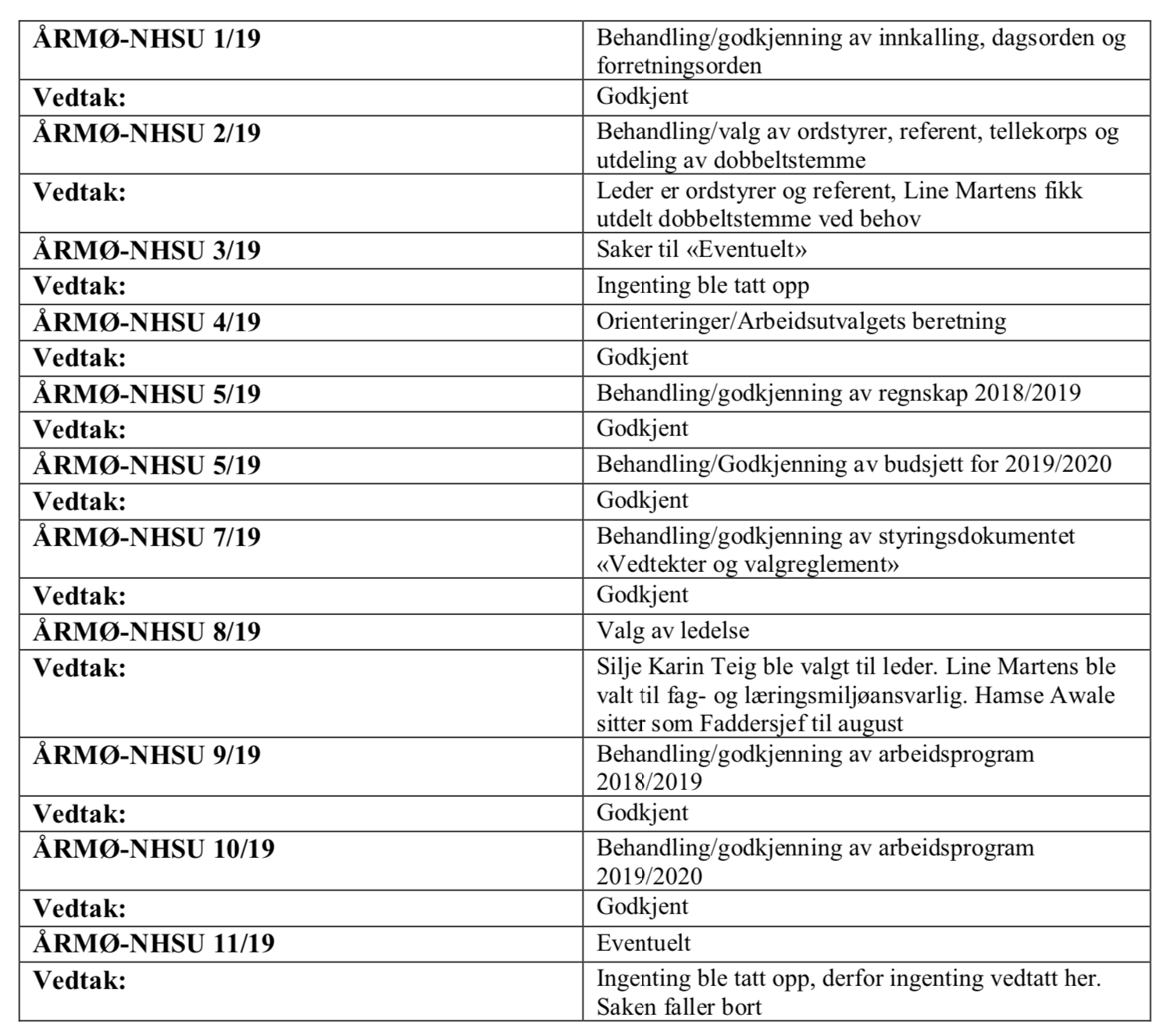 De nye vedtektene ble vedtatt og har umiddelbar virking etter møtet. Årsmøtet hevet 1150. 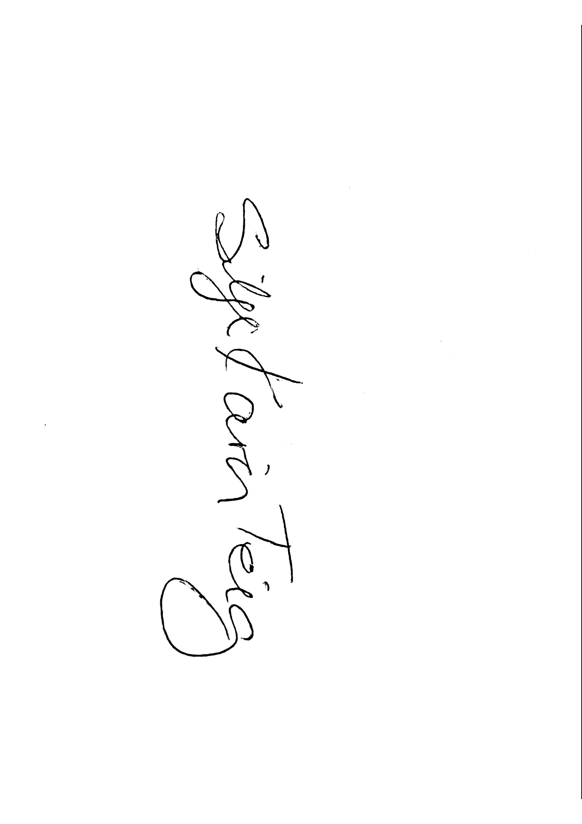 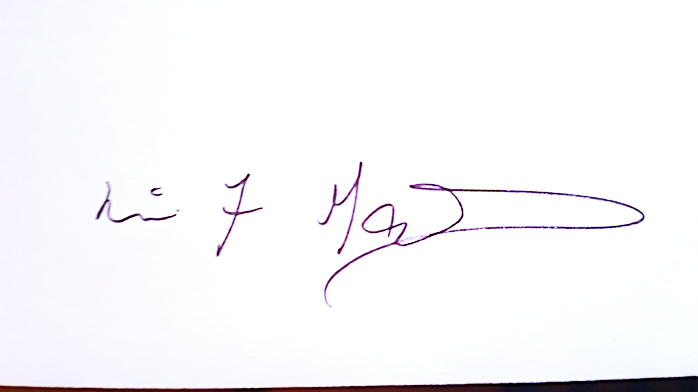 _____________________ 				_________________________ Line J. Martens 						Silje K. Teig 